Bundesarbeitsgemeinschaft Französisch e. V.47. Jahrestagung 2023 im 49. Jahr nach der Gründung 1974(22. – 25. November 2023)Hirschhorn, 9. Juni 2023Diagnostik-feedback-Förderungim Französischunterricht : individualisiert!ProgrammMittwoch: 	   22.11.23	Anreise; Abendessen; informelles Treffen in der Cafeteria 			der RWSDonnerstag  23.11.239:00	Begrüßung durch den Geschäftsführenden Ausschuss:		Dr. Christian Minuth, Ines Lübbecke, Nicole Luigs, dorothea Greger, Lara Nikolic, Jochen momberg 9:30 - 10:30 		Aktiver Einstieg10:45 – 12:30	Festlegung der Arbeitsschwerpunkte und 			Bildung von Arbeitsgruppen12.30- 13.00 		Mittagessen13.00- 14.30 		Mittagspause14.30 - 18:00		Arbeit in den AGs18.00- 19.00 		Abendessen19.30- 20.30 		Mitgliederversammlung der BAG-Französisch (s. gesonderte Einladung)Soirée amicale, échanges, chansons …Freitag	24.11.23	9.00 – 12.30h 	Arbeit in den Arbeitsgruppen 12.30- 13.00 		Mittagessen13.00- 14.30 		Mittagspause14.30- 18:00		Berichte aus den AGs im Plenum			und Fixierung der Arbeitsergebnisse / Protokolle18.00- 19.00 		AbendessenSoirée amicale, échanges, chansons …Samstag	25.11.23	Vivement demain – Perspektiven der zukünftigen Arbeit09:00 – 12:00	 - Planung der Tagung im Jubiläumsjahr 2024 (50 Jahre BAG)		   - Aufnahme neuer Mitglieder	12:00	Abreise (kein Mittagessen)Sprecher der BAG FRANZÖSISCH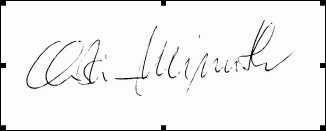 	(Prof. i.R. Dr. Christian Minuth)